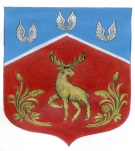 Администрация  муниципального образования Громовское сельское поселение муниципального образования Приозерский муниципальный район Ленинградской областиПОСТАНОВЛЕНИЕот 14 мая  2019г.			         № 140	  Рассмотрев учетные дела граждан, состоящих в администрации МО Громовское сельское поселение МО Приозерский муниципальный район Ленинградской области в качестве нуждающихся в жилых помещениях, предоставляемых по договорам социального найма, результаты перерегистрации (проверки) учетных дел по состоянию на 01 мая 2019 года и руководствуясь статьями 52,55,56 Жилищного кодекса Российской Федерации, статьями 7,8,10 Областного закона Ленинградской области  от 28.10.2005 года № 89 – ОЗ «О порядке ведения органами местного самоуправления Ленинградской области учета граждан в качестве нуждающихся в жилых помещениях, предоставляемых по договорам социального найма» и решением Совета депутатов муниципального образования Громовское сельское поселение от 20.04.2007 года № 51 «Об установлении величины порогового значения размера дохода, приходящегося на каждого члена семьи и величины порогового значения размера стоимости имущества, находящегося в собственности членов его семьи (в собственности одиноко проживающего гражданина) и подлежащего налогообложению, в целях признания граждан малоимущими и предоставления им по договору социального найма жилых помещений муниципального жилого фонда муниципального образования Громовское сельское поселение муниципального образования Приозерский муниципальный район Ленинградской области»,  на основании решения общественной жилищной комиссии (далее – ОЖК) от 13 мая 2019 года  (Протокол № 04, решение  № 4), администрация МО Громовское сельское поселение   ПОСТАНОВЛЯЕТ:1.	Утвердить список граждан, состоящих на учете в администрации муниципального образование Громовское сельское поселение в качестве нуждающихся в жилых помещениях, предоставляемых по договорам социального найма, по состоянию на 13 мая 2019 года (приложение №1).2.	Настоящее постановление вступает в силу с момента его опубликования.3.	Обеспечить размещение настоящего постановления на официальном сайте администрации муниципального образования Громовское сельское поселение www.admingromovo.ru и в средствах массовой информации. 4.	 Контроль за исполнением настоящего постановления оставляю за собой.Глава администрации						А.П.КутузовИсп. Уварова А.С.. тел. 99-471Разослано: дело -2, Громовское сп -3, , СМИ -1Приложение 1Список №1Список граждан,состоящих на учете в качестве малоимущих и нуждающихся в жилых помещениях, предоставляемых  по договорам социального найма,Громовского сельского поселения на 13.05.2019 г.Список №2Список граждан,нуждающихся в улучшении жилищных условий      О  пересмотре учетных дел граждан, стоящих на учете в качестве нуждающихся в жилых помещениях по договорам социального найма и для участия в жилищных программах.№Уч.делаФамилия,инициалыСостав семьиГод постановки№ ПостановленияЛьготнаякатегория1Малышева Н.К.32008№ 34 от 01.04.08 г.2Никипелова Т.С.22008№ 34 от 01.04.08 г.Молодая семья3Кутузов Д.А.42011№45 от 04.04.2011г.Молодая семьяУРСТ4Ищенко В.А.12011№45 от 04.04.2011г.5Попова С.А.22012№70 от 05.07.2012г.6Покровская Н.А.62012№118 от 10.10.2012г.многодетная семья7Филиппова А.В.22013№187 от 07.11.2013г.8Заугольникова Г.В.42017№ 246 от 27.07.2017г.Молодая семья9Будов В.В.42019№ 97    от 02.04.2019г.10Сайфулина Н.Р.22019№  от 25.04.2019г.Молодая семьяИТОГО30№п/пФамилия,инициалыСостав семьиГод постановкиНПАУчастие в программе1Меркелов К.А.32013№122 от 14.08.2013г2Полежаев И.А.32013№137 от 12.09.2013г3Гуськова Э.Ш.12014№35 от 13.02.2014г.4Чумаков Ю.В.62014№78 от 03.04.2014г.5Кузьмина А.В.42014№193 от 19.08.2014г.6Заугольников Д.В.32014№195 от 19.08.2014г.Молодая семья7Игнатьева Т.В.32014№344 от 22.12.2014г.Молодая семья8Тимофеев А.С.32015№83 от 26.03.2015г.9Паршина И.Н.42015№96 от 14.04.201510Костерина Е.В.42015№97 от 14.04.201511Чибисова А.А.(Миничева А.А.)42015№99 от 14.04.2015Многодетная семья12Андреева Л.Б.32015№101 от 14.04.201513Найден Е.В.32015№102 от 14.04.201514ДеминаВ.В.(Кец В.В.)42015№196 от 04.06.2015Многодетная семья15Макаревич Е.С.22016№53 от 03.02.2016Молодая семья16Ким Н.А.32016 № 312 от 06.07.201617Ким К.В.12016№ 462 от 10.10.201618Гараева А.Н.42017№ 247 от 27.07.2017Многодетная семья19Тимофеева Т.В.42018№ 188 от 27.07.2018 ИТОГО62